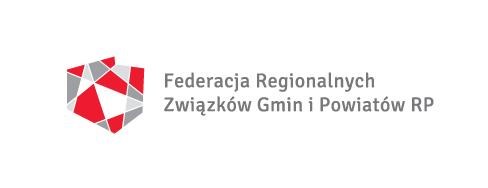 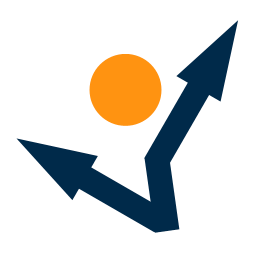 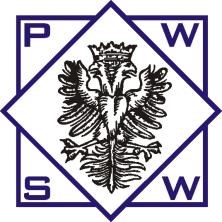 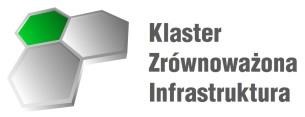 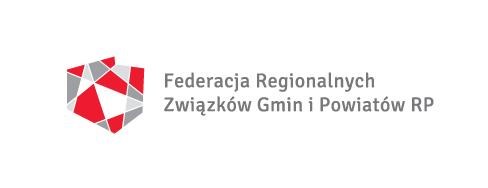 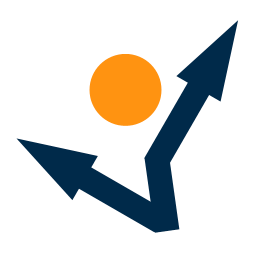 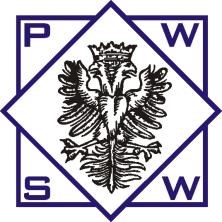 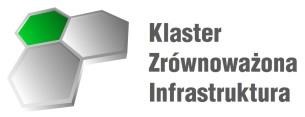 Szanowni Państwo  Prezydenci, Starostowie, Burmistrzowie, Wójtowie, Przewodniczący Rad, Radni, Pracownicy Samorządowi, Służby Zdrowia i Spółdzielni Mieszkaniowych ZAPROSZENIE NA KONFERENCJĘ „Termomodernizacja budynków publicznych” pod patronatem Prezydenta Miasta Przemyśla Roberta Chomy 12 czerwca 2015 r. w Przemyślu  w auli Państwowej Wyższej Szkoły Wschodnioeuropejskiej w Przemyślu  (ul. Terleckiego 6) Program : 09.30-10.00 - Rejestracja, poczęstunek kawowy 10.00-10.15 – Przywitanie uczestników, Robert Choma - Prezydent Miasta Przemyśla 10.15-10.30 Słowo wstępne, Kazimierz Barczyk - Przewodniczący Federacji Regionalnych Związków Gmin i Powiatów RP, Bogumił Ścirko – Przewodniczący Rady Klastra Zrównoważona Infrastruktura 10.30-10.45 - Założenia Regionalnego Programu Operacyjnego Województwa Podkarpackiego  2014-2020 w zakresie finansowania termomodernizacji budynków publicznych,  Departament Zarządzania RPO WP   Urzędu Marszałkowskiego Województwa Podkarpackiego  10.45-11.00 - Finansowanie termomodernizacji obiektów użyteczności publicznej i audytów energetycznych ze środków Wojewódzkiego Funduszu Ochrony Środowiska i Gospodarki Wodnej, vice Prezes Zarządu WFOŚ i GW- Mariusz Król 11.00 – 11.30 Audyt energetyczny - klucz do optymalnej termomodernizacji budynków. Zewnętrzne (krajowe i unijne) źródła finansowania przedsięwzięć termomodernizacyjnych – Krzysztof Szczotka, Akademia Górniczo – Hutnicza W Krakowie   11.30-12.00  - Rzetelna firma wykonawcza, sumienny nadzór, nowoczesny sprzęt diagnostyczny – nieodzowne komponenty dobrze wykonanej termomodernizacji - Magdalena Szczerba, Instytut Doradztwa Sp. z o.o. 12.00-12.30 - Projekt termomodernizacji budynku – zakres i oczekiwane rezultaty planowanych działań, analiza uwarunkowań i ograniczeń - Małgorzata Rybarczyk, Klaster Zrównoważona Infrastruktura 12.30-13.00 – Planowanie i realizacja przedsięwzięć termomodernizacji w praktyce, źródła finansowania - Renata Stefaniak, Prezes Fundacji Kresowe Centrum Nauki i Rozwoju  „Perła Galicji” 13.00-13.15 – Gminne plany gospodarki niskoemisyjnej 13:15-14:00 – Lunch Po konferencji przewidziane są konsultacje indywidualne z ekspertami Klastra Zrównoważona Infrastruktura, a także dla zainteresowanych prezentacja mobilnego laboratorium inteligentnego budownictwa oraz nowoczesnego sprzętu do diagnostyki energetycznej budynków. Prosimy o przesłanie formularzy zgłoszeniowych mailem na adres fundacja@perlagalicji.pl lub faksem na nr 12 626 20 14 lub zgłoszenie udziału telefonicznie pod nr 607202940  do dnia 10 czerwca 2015r.  W zgłoszeniach prosimy podać dane kontaktowe do uczestników  (mail/numer telefonu/reprezentowana instytucja/stanowisko).   Udział w konferencji jest bezpłatny, ilość miejsc ograniczona! Organizatorzy: Patronat honorowy: Prezydent Miasta Przemyśl Robert Choma 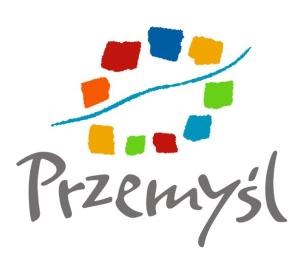 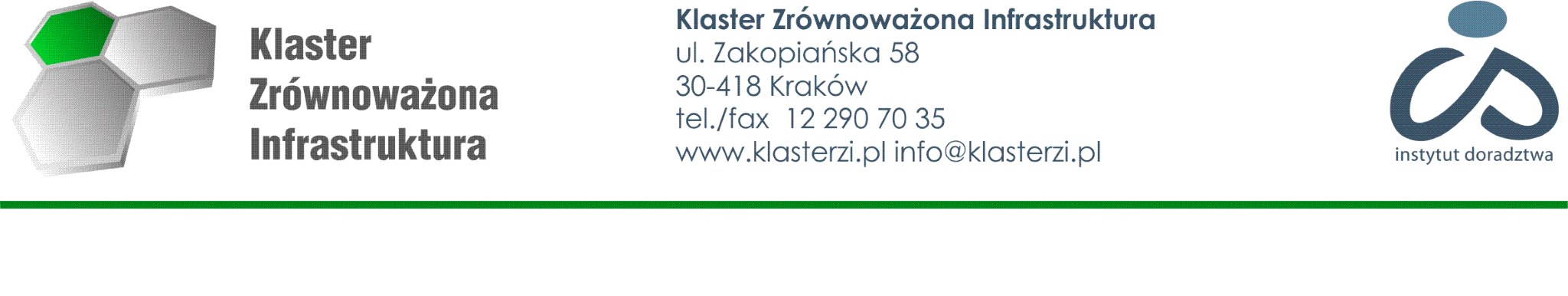 FORMULARZ ZGŁOSZENIOWY Zgłaszam uczestnictwo w bezpłatnej  konferencji pn. „Termomodernizacja budynków publicznych”  w dniu 12 czerwca 2015 roku w Przemyślu następujących osób: Prosimy o przesłanie formularzy zgłoszeniowych mailem na adres fundacja@perlagalicji.pl, faksem na nr 12 626 20 14 lub zgłoszenie udziału telefonicznie pod nr 607202940  do dnia 10 czerwca 2015r.   Fundacja Kresowe Centrum Nauki   Państwowa Wyższa Szkoła  i Rozwoju „Perła Galicji” 	 	 Wschodnioeuropejska w Przemyślu Federacja Regionalnych Związków Gmin   Klaster Zrównoważona Infrastruktura L.p. Imię i nazwisko uczestnika Telefon Mail Reprezentowana  instytucja  Stanowisko 1. 2. 3. 